ПРОЕКТ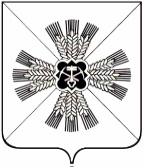 РОССИЙСКАЯ ФЕДЕРАЦИЯ КЕМЕРОВСКАЯ ОБЛАСТЬПРОМЫШЛЕННОВСКИЙ МУНИЦИПАЛЬНЫЙ РАЙОНПУШКИНСКОЕ СЕЛЬСКОЕ ПОСЕЛЕНИЕСОВЕТ НАРОДНЫХ ДЕПУТАТОВ ПУШКИНСКОГО СЕЛЬСКОГО ПОСЕЛЕНИЯ- созыв , - заседание.Р Е Ш Е Н И Еот «___» _______ 2017г  №_____с.КраснинскоеОб утверждении Положения о муниципальной службе в муниципальном образовании «Пушкинское сельское поселение»В соответствии с Конституцией Российской Федерации, Трудовым кодексом Российской Федерации, федеральными законами от 6 октября 2003 года №131-ФЗ «Об общих принципах организации местного самоуправления в Российской Федерации», от 2 марта 2007 года №25-ФЗ «О муниципальной службе в Российской Федерации», Федеральным законом от 01.05.2017 №90-ФЗ «О внесении изменений в статью 21 Федерального закона от 02.03.2007 №25 «О муниципальной службе в Российской Федерации», законом Кемеровской области от 30 июня 2007 г. №103-ОЗ «О некоторых вопросах прохождения муниципальной службы», Уставом муниципального образования «Пушкинское сельское поселение», Совет народных депутатов Пушкинского сельского поселенияРЕШИЛ:          1.Утвердить Положение о муниципальной службе в муниципальном образовании «Пушкинское сельское поселение» согласно приложению.        2. Решение депутатов Пушкинского сельского Совета народных депутатов от 26.12.2005 № 33 «Об утверждении Положения о муниципальной службе в Пушкинской сельской территории» считать утратившем силу.   3.Настоящее решение вступает в силу со дня его обнародования.    4.Решение подлежит обнародованию на информационном стенде администрации Пушкинского  сельского поселения и размещению в информационно - телекоммуникационной сети  «Интернет».  5.Контроль за исполнением возложить на комиссию по бюджету (О.В.Струневский)              ПредседательСовета народных депутатов Пушкинского сельского поселения                                Г.А.Багрыч              Глава Пушкинского сельского поселения                                 Г.А.БагрычПриложениек решению Советанародных депутатовПушкинского сельского поселенияот ____________ г.  №___ Положение о муниципальной службе в муниципальном образовании «Пушкинское сельское поселение»Глава 1. Общие положения          1.Настоящее Положение принято в соответствии с федеральными законами от 06.10.2003 №131-ФЗ "Об общих принципах организации местного самоуправления в Российской Федерации", от 02.03.2007 №25-ФЗ "О муниципальной службе в Российской Федерации", Законом Кемеровской области от 30 июня 2007 г. №103-ОЗ "О некоторых вопросах прохождения муниципальной службы", Уставом Пушкинского сельского поселения.        2.Предметом регулирования настоящего Положения являются отношения, связанные с поступлением на муниципальную службу лиц, имеющих право в соответствии с федеральным и областным законодательством замещать должности муниципальной службы, прохождением и прекращением муниципальной службы, а также с определением правового положения (статуса) муниципальных служащих муниципального образования «Пушкинское сельское поселение».     1.Муниципальная служба1. Муниципальная служба - профессиональная деятельность граждан, которая осуществляется на постоянной основе на должностях муниципальной службы, замещаемых путем заключения трудового договора (контракта). Финансирование муниципальной службы осуществляется за счет средств бюджета Пушкинского сельского поселения. 2. Нанимателем для муниципального служащего является Пушкинское сельское поселение, от имени которого полномочия нанимателя осуществляет представитель нанимателя (работодатель): - в лице главы Пушкинского сельского поселения для муниципальных служащих администрации Пушкинского сельского поселения, или иное лицо, уполномоченное исполнять обязанности представителя нанимателя (работодателя).3. Основные принципы муниципальной службыОсновными принципами муниципальной службы являются: 1) приоритет прав и свобод человека и гражданина; 2) равный доступ граждан, владеющих государственным языком Российской Федерации, к муниципальной службе и равные условия ее прохождения независимо от пола, расы, национальности, происхождения, имущественного и должностного положения, места жительства, отношения к религии, убеждений, принадлежности к общественным объединениям, а также от других обстоятельств, не связанных с профессиональными и деловыми качествами муниципального служащего;3) профессионализм и компетентность муниципальных служащих;4) стабильность муниципальной службы;5) доступность информации о деятельности муниципальных служащих;6) взаимодействие с общественными объединениями и гражданами;7) единство основных требований к муниципальной службе, а также учет исторических и иных местных традиций при прохождении муниципальной службы;8) правовая и социальная защищенность муниципальных служащих;9) ответственность муниципальных служащих за неисполнение или ненадлежащее исполнение своих должностных обязанностей;10) внепартийность муниципальной службы.Глава 2 Должности муниципальной службы4. Должности муниципальной службы1. Должность муниципальной службы - должность в органе местного самоуправления, которая образуются в соответствии с Уставом Пушкинского сельского поселения, с установленным кругом обязанностей по обеспечению исполнения полномочий органа местного самоуправления Пушкинского сельского поселения.2. Должности муниципальной службы устанавливаются правовыми актами органов местного самоуправления Пушкинского сельского поселения в соответствии с реестром должностей муниципальной службы в Кемеровской области, утверждаемым законом Кемеровской области.3. При составлении и утверждении штатного расписания органа местного самоуправления, используются наименования должностей муниципальной службы, предусмотренные реестром должностей муниципальной службы органа местного самоуправления Пушкинского сельского поселения4. Муниципальная должность – должность, замещаемая в соответствии с Реестром муниципальных должностей в Пушкинском сельском поселении выборным должностным лицом местного самоуправления – главой Пушкинского сельского поселения. Глава Пушкинского сельского поселения, замещающий муниципальную должность, не является муниципальным служащим.5. Реестр должностей муниципальной службы        1. Реестр должностей муниципальной службы в Пушкинском сельском поселении представляет собой перечень наименований должностей муниципальной службы, классифицированных по органам местного самоуправления, группам и функциональным признакам должностей.2. В Реестре должностей муниципальной службы предусмотрены должности муниципальной службы, учреждаемые для непосредственного обеспечения исполнения полномочий лица, замещающего муниципальную должность. Такие должности муниципальной службы замещаются муниципальными служащими путем заключения трудового договора на срок полномочий указанного лица.6. Классификация должностей муниципальной службы1. Должности муниципальной службы подразделяются по группам:1.1 высшие должности муниципальной службы – заместитель главы Пушкинского сельского поселения.1.2 старшие должности муниципальной службы – главный специалист, ведущий специалист. 4) младшие должности муниципальной службы – специалист 1, 2 категории, специалист. 2. Для должностей муниципальной службы и должностей государственной гражданской службы Кемеровской области с учетом квалификационных требований к соответствующим должностям муниципальной службы и должностям государственной гражданской службы Кемеровской области устанавливается следующее соотношения: Высшая должность муниципальной службы - главная группа должностей категории «руководители» государственной гражданской службы Кемеровской области;1) главная должность муниципальной службы – ведущая группа должностей категории «специалисты» государственной гражданской службы Кемеровской области;2) ведущая должность муниципальной службы – старшая группа должностей категории «специалисты» государственной гражданской службы Кемеровской области;3) старшая должность муниципальной службы – младшая группа должностей категории «обеспечивающие специалисты» государственной гражданской службы Кемеровской области;4) младшая должность муниципальной службы – младшая группа должностей категории «обеспечивающие специалисты» государственной гражданской службы Кемеровской области.7. Основные квалификационные требования для замещения должностей муниципальной службы1. Для замещения должностей муниципальной службы квалификационные требования предъявляются к уровню профессионального образования, стажу муниципальной службы (государственной службы) или стажу работы по специальности, профессиональным знаниям и навыкам, необходимым для исполнения должностных обязанностей, а также при наличии соответствующего решения представителя нанимателя (работодателя) - к специальности, направлению подготовки.2. Квалификационные требования к уровню профессионального образования, стажу муниципальной службы (государственной службы) или стажу работы по специальности, профессиональным знаниям и навыкам, направлению подготовки, необходимым для исполнения должностных обязанностей, устанавливаются настоящим Положением на основе типовых квалификационных требований для замещения должностей муниципальной службы, которые определяются статьей 7.1 настоящего Положения в соответствии с классификацией должностей муниципальной службы. Квалификационные требования к знаниям и умениям, которые необходимы для исполнения должностных обязанностей, устанавливаются в зависимости от области и вида профессиональной служебной деятельности муниципального служащего его должностной инструкцией. Должностной инструкцией муниципального служащего могут также предусматриваться квалификационные требования к специальности, направлению подготовки.3. Квалификационные требования к стажу муниципальной службы или стажу (опыту) работы по специальности при поступлении на муниципальную службу для замещения должностей муниципальной службы ведущей группы должностей муниципальной службы не предъявляются к выпускнику очной формы обучения образовательного учреждения высшего образования в случае:1) заключения между ним и органом местного самоуправления договора о целевом обучении за счет средств местного бюджета и при поступлении на муниципальную службу в срок, установленный договором на обучение;2) заключения договора между ним и одним из государственных органов Кемеровской области или органов местного самоуправления в Кемеровской области о прохождении практики (стажировки) в течение всего периода обучения;3) осуществления им полномочий депутата законодательного (представительного) органа государственной власти Кемеровской области или полномочий депутата представительного органа муниципального образования.Положение об организации и проведении практики (стажировки) студентов образовательных учреждений высшего профессионального образования, имеющих государственную аккредитацию, в органах местного самоуправления утверждается муниципальным правовым актом администрации Пушкинского сельского поселения.4. Квалификационные требования к минимальному стажу муниципальной службы (государственной службы), к стажу (опыту) работы по специальности устанавливаются актом представителя нанимателя (работодателя) в зависимости от конкретной должности муниципальной службы и включаются в должностную инструкцию муниципального служащего.7.1. Типовые квалификационные требования1. Граждане, претендующие на замещение должности муниципальной службы, обязаны иметь:1) для высших должностей муниципальной службы - высшее профессиональное образование, стаж муниципальной службы (государственной службы) на должностях не ниже главной группы не менее трех лет или стаж работы по специальности не менее пяти лет;2) для главных должностей муниципальной службы - высшее профессиональное образование либо среднее профессиональное образование, стаж муниципальной службы (государственной службы) на должностях не ниже ведущей группы не менее трех лет или стаж работы по специальности не менее пяти лет;3) для ведущих должностей муниципальной службы - высшее профессиональное образование либо среднее профессиональное образование, стаж муниципальной службы (государственной службы) на должностях не ниже старшей группы не менее двух лет или стаж работы по специальности не менее трех лет;4) для старших должностей муниципальной службы - среднее профессиональное образование, соответствующее направлению деятельности, без предъявления требований к стажу в случае наличия высшего профессионального образования, в иных случаях требуется наличие стажа по специальности не менее трех лет;5) для младших должностей муниципальной службы - среднее профессиональное образование, соответствующее направлению деятельности, без предъявления требований к стажу.Глава 3. Правовое положение (статус) муниципального служащего8. Муниципальный служащий1. Муниципальным служащим является гражданин, исполняющий в порядке, определенном муниципальными правовыми актами органов местного самоуправления Пушкинского сельского поселения в соответствии с федеральными законами и законами Кемеровской области, обязанности по должности муниципальной службы за денежное содержание, выплачиваемое за счет средств бюджета 	Пушкинского сельского поселения.2. Лица, исполняющие обязанности по техническому обеспечению деятельности органов местного самоуправления Пушкинского сельского поселения не замещают должности муниципальной службы и не являются муниципальными служащими.9. Основные права муниципального служащего1. Муниципальный служащий имеет право на:1) ознакомление с документами, устанавливающими его права и обязанности по замещаемой должности муниципальной службы, критериями оценки качества исполнения должностных обязанностей и условиями продвижения по службе;2) обеспечение организационно-технических условий, необходимых для исполнения должностных обязанностей;3) оплату труда и другие выплаты в соответствии с трудовым законодательством, законодательством о муниципальной службе и контрактом (трудовым договором);4) отдых, обеспечиваемый установлением нормальной продолжительности рабочего (служебного) времени, предоставлением выходных дней и праздничных нерабочих дней, а также ежегодного оплачиваемого отпуска;5) получение в установленном порядке информации и материалов, необходимых для исполнения должностных обязанностей, а также на внесение предложений о совершенствовании деятельности органа местного самоуправления Пушкинского сельского поселения;6) участие по своей инициативе в конкурсе на замещение вакантной должности муниципальной службы;7) получение дополнительного профессионального образования в соответствии с муниципальным правовым актом за счет средств бюджета Пушкинского сельского поселения;8) защиту своих персональных данных;9) ознакомление со всеми материалами своего личного дела, с отзывами о профессиональной деятельности и другими документами до внесения их в его личное дело, а также на приобщение к личному делу его письменных объяснений;10) объединение, включая право создавать профессиональные союзы, для защиты своих прав, социально-экономических и профессиональных интересов;11) рассмотрение индивидуальных трудовых споров в соответствии с трудовым законодательством, защиту своих прав и законных интересов на муниципальной службе, включая обжалование в суд их нарушений;12) пенсионное обеспечение в соответствии с законодательством Российской Федерации.2. Муниципальный служащий вправе с предварительного письменного уведомления представителя нанимателя (работодателя) выполнять иную оплачиваемую работу, если это не повлечет за собой конфликт интересов и если иное не предусмотрено действующим законодательством.10. Основные обязанности муниципального служащего1. Муниципальный служащий обязан:1) соблюдать Конституцию Российской Федерации, федеральные конституционные законы, федеральные законы, иные нормативные правовые акты Российской Федерации, законы и иные нормативные правовые акты Кемеровской области, Устав Пушкинского сельского поселения и иные муниципальные правовые акты Пушкинского сельского поселения и обеспечивать их исполнение;2) исполнять должностные обязанности в соответствии с должностной инструкцией;3) соблюдать при исполнении должностных обязанностей права, свободы и законные интересы человека и гражданина независимо от расы, национальности, языка, отношения к религии и других обстоятельств, а также права и законные интересы организаций;4) в пределах своих должностных обязанностей своевременно рассматривать обращения граждан, юридических лиц в соответствии с действующим законодательством;5) соблюдать правила внутреннего трудового распорядка, должностные инструкции, порядок работы со служебной информацией;6) не разглашать сведения, составляющие государственную и иную охраняемую федеральными законами тайну, а также сведения, ставшие ему известными в связи с исполнением должностных обязанностей, в том числе сведения, касающиеся частной жизни и здоровья граждан или затрагивающие их честь и достоинство;7) беречь государственное и муниципальное имущество, в том числе предоставленное ему для исполнения должностных обязанностей;8) соблюдать ограничения, выполнять обязательства, не нарушать запреты, установленные действующим законодательством;9) представлять в установленном порядке предусмотренные законодательством Российской Федерации сведения о себе и членах своей семьи;10) сообщать представителю нанимателя (работодателю) о выходе из гражданства Российской Федерации в день выхода из гражданства Российской Федерации или о приобретении гражданства иностранного государства в день приобретения гражданства иностранного государства;11) уведомлять в письменной форме представителя нанимателя (работодателя) о личной заинтересованности при исполнении должностных обязанностей, которая может привести к конфликту интересов, и принимать меры по предотвращению подобного конфликта;2. Конкретные обязанности муниципального служащего должны содержаться в должностных инструкциях (должностных обязанностях).3. Муниципальный служащий не вправе исполнять данное ему неправомерное поручение. При получении от соответствующего руководителя поручения, являющегося, по мнению муниципального служащего, неправомерным, муниципальный служащий должен представить руководителю, давшему поручение, в письменной форме обоснование неправомерности данного поручения с указанием положений федеральных законов и иных нормативных правовых актов Российской Федерации, законов и иных нормативных правовых актов Кемеровской области, муниципальных правовых актов, которые могут быть нарушены при исполнении данного поручения. В случае подтверждения руководителем данного поручения в письменной форме муниципальный служащий обязан отказаться от его исполнения. В случае исполнения неправомерного поручения муниципальный служащий и давший это поручение руководитель несут ответственность в соответствии с законодательством Российской Федерации.11. Ограничения, связанные с муниципальной службой1. Гражданин не может быть принят на муниципальную службу, а муниципальный служащий не может находиться на муниципальной службе в случае:1) признания его недееспособным или ограниченно дееспособным решением суда, вступившим в законную силу;2) осуждения его к наказанию, исключающему возможность исполнения должностных обязанностей по должности муниципальной службы, по приговору суда, вступившему в законную силу;3) отказа от прохождения процедуры оформления допуска к сведениям, составляющим государственную и иную охраняемую федеральными законами тайну, если исполнение должностных обязанностей по должности муниципальной службы, на замещение которой претендует гражданин, или по замещаемой муниципальным служащим должности муниципальной службы связано с использованием таких сведений;4) наличия заболевания, препятствующего поступлению на муниципальную службу или ее прохождению и подтвержденного заключением медицинской организации. Порядок прохождения диспансеризации, перечень таких заболеваний и форма заключения медицинской организации устанавливаются уполномоченным Правительством Российской Федерации федеральным органом исполнительной власти;5) близкого родства или свойства (родители, супруги, дети, братья, сестры, а также братья, сестры, родители, дети супругов и супруги детей) с главой муниципального образования, который возглавляет местную администрацию, если замещение должности муниципальной службы связано с непосредственной подчиненностью или подконтрольностью этому должностному лицу, или с муниципальным служащим, если замещение должности муниципальной службы связано с непосредственной подчиненностью или подконтрольностью одного из них другому;6) прекращения гражданства Российской Федерации, прекращения гражданства иностранного государства - участника международного договора Российской Федерации, в соответствии с которым иностранный гражданин имеет право находиться на муниципальной службе, приобретения им гражданства иностранного государства либо получения им вида на жительство или иного документа, подтверждающего право на постоянное проживание гражданина Российской Федерации на территории иностранного государства, не являющегося участником международного договора Российской Федерации, в соответствии с которым гражданин Российской Федерации, имеющий гражданство иностранного государства, имеет право находиться на муниципальной службе;7) наличия гражданства иностранного государства (иностранных государств), за исключением случаев, когда муниципальный служащий является гражданином иностранного государства - участника международного договора Российской Федерации, в соответствии с которым иностранный гражданин имеет право находиться на муниципальной службе;8) представления подложных документов или заведомо ложных сведений при поступлении на муниципальную службу;9) непредставления предусмотренных Федеральным законом от 02.03.2007 № 25-ФЗ «О муниципальной службе в Российской Федерации», Федеральным законом от 25 декабря 2008 года N 273-ФЗ "О противодействии коррупции" и другими федеральными законами сведений или представления заведомо недостоверных или неполных сведений при поступлении на муниципальную службу;9.1) непредставления сведений об адресах сайтов и (или) страниц сайтов в информационно-телекоммуникационной сети "Интернет", на которых гражданин, претендующий на замещение должности муниципальной службы, муниципальный служащий размещали общедоступную информацию, а также данные, позволяющие их идентифицировать;10) признания его не прошедшим военную службу по призыву, не имея на то законных оснований, в соответствии с заключением призывной комиссии (за исключением граждан, прошедших военную службу по контракту).2. Гражданин не может быть принят на муниципальную службу после достижения им возраста 65 лет - предельного возраста, установленного для замещения должности муниципальной службы.12. Запреты, связанные с муниципальной службой1. В связи с прохождением муниципальной службы муниципальному служащему запрещается:1) замещать должность муниципальной службы в случае:а) избрания или назначения на государственную должность Российской Федерации либо на государственную должность Кемеровской области, а также в случае назначения на должность государственной службы;б) избрания или назначения на муниципальную должность;в) избрания на оплачиваемую выборную должность в органе профессионального союза, в том числе в выборном органе первичной профсоюзной организации, созданной в органе местного самоуправления;2) заниматься предпринимательской деятельностью лично или через доверенных лиц, участвовать в управлении коммерческой организацией или в управлении некоммерческой организацией (за исключением участия в управлении совета муниципальных образований субъекта Российской Федерации, иных объединений муниципальных образований, политической партией, участия в съезде (конференции) или общем собрании иной общественной организации, жилищного, жилищно-строительного, гаражного кооперативов, садоводческого, огороднического, дачного потребительских кооперативов, товарищества собственников недвижимости), кроме случаев, предусмотренных федеральными законами, и случаев, если участие в управлении организацией осуществляется в соответствии с законодательством Российской Федерации от имени органа местного самоуправления;3) быть поверенным или представителем по делам третьих лиц в органе местного самоуправления Пушкинского сельского поселения, в котором он замещает должность муниципальной службы либо которое непосредственно подчинено или подконтрольно ему, если иное не предусмотрено федеральными законами; 4) получать в связи с должностным положением или в связи с исполнением должностных обязанностей вознаграждения от физических и юридических лиц (подарки, денежное вознаграждение, ссуды, услуги, оплату развлечений, отдыха, транспортных расходов и иные вознаграждения). Подарки, полученные муниципальным служащим в связи с протокольными мероприятиями, со служебными командировками и с другими официальными мероприятиями, признаются муниципальной собственностью и передаются муниципальным служащим по акту в орган местного самоуправления, в которых он замещает должность муниципальной службы, за исключением случаев, установленных Гражданским кодексом Российской Федерации. Муниципальный служащий, сдавший подарок, полученный им в связи с протокольным мероприятием, со служебной командировкой или с другим официальным мероприятием, может его выкупить в порядке, устанавливаемом нормативными правовыми актами Российской Федерации.5) выезжать в командировки за счет средств физических и юридических лиц, за исключением командировок, осуществляемых на взаимной основе по договоренности органа местного самоуправления с органами местного самоуправления, а также с органами государственной власти и органами местного самоуправления иностранных государств, международными и иностранными некоммерческими организациями;6) использовать в целях, не связанных с исполнением должностных обязанностей, средства материально-технического, финансового и иного обеспечения, другое муниципальное имущество;7) разглашать или использовать в целях, не связанных с муниципальной службой, сведения, отнесенные в соответствии с федеральными законами к сведениям конфиденциального характера, или служебную информацию, ставшие ему известными в связи с исполнением должностных обязанностей;8) допускать публичные высказывания, суждения и оценки, в том числе в средствах массовой информации, в отношении деятельности органа местного самоуправления и его руководителя, если это не входит в его должностные обязанности;9) принимать без письменного разрешения главы муниципального образования награды, почетные и специальные звания (за исключением научных) иностранных государств, международных организаций, а также политических партий, других общественных объединений и религиозных объединений, если в его должностные обязанности входит взаимодействие с указанными организациями и объединениями;10) использовать преимущества должностного положения для предвыборной агитации, а также для агитации по вопросам референдума;11) использовать свое должностное положение в интересах политических партий, религиозных и других общественных объединений, а также публично выражать отношение к указанным объединениям в качестве муниципального служащего;12) создавать в муниципальном образовании Пушкинское сельское поселение, иных муниципальных органах структуры политических партий, религиозных и других общественных объединений (за исключением профессиональных союзов, а также ветеранских и иных органов общественной самодеятельности) или способствовать созданию указанных структур;13) прекращать исполнение должностных обязанностей в целях урегулирования трудового спора;14) входить в состав органов управления, попечительских или наблюдательных советов, иных органов иностранных некоммерческих неправительственных организаций и действующих на территории Российской Федерации их структурных подразделений, если иное не предусмотрено международным договором Российской Федерации или законодательством Российской Федерации;15) заниматься без письменного разрешения представителя нанимателя (работодателя) оплачиваемой деятельностью, финансируемой исключительно за счет средств иностранных государств, международных и иностранных организаций, иностранных граждан и лиц без гражданства, если иное не предусмотрено международным договором Российской Федерации или законодательством Российской Федерации.2. Гражданин после увольнения с муниципальной службы не вправе разглашать или использовать в интересах организаций либо физических лиц сведения конфиденциального характера или служебную информацию, ставшие ему известными в связи с исполнением должностных обязанностей.3. Гражданин, замещавший должность муниципальной службы, включенную в перечень должностей, установленный нормативными правовыми актами Российской Федерации, в течение двух лет после увольнения с муниципальной службы не вправе замещать на условиях трудового договора должности в организации и (или) выполнять в данной организации работу на условиях гражданско-правового договора в случаях, предусмотренных федеральными законами, если отдельные функции муниципального (административного) управления данной организацией входили в должностные (служебные) обязанности муниципального служащего, без согласия соответствующей комиссии по соблюдению требований к служебному поведению муниципальных служащих и урегулированию конфликта интересов, которое дается в порядке, устанавливаемом нормативными правовыми актами Российской Федерации.13. Урегулирование конфликта интересов на муниципальной службе1. Под конфликтом интересов понимается ситуация, при которой личная заинтересованность (прямая или косвенная) муниципального служащего влияет или может повлиять на объективное исполнение им должностных обязанностей и при которой возникает или может возникнуть противоречие между личной заинтересованностью муниципального служащего и законными интересами граждан, организаций, общества, Российской Федерации, Кемеровской области, Лебедевского сельского поселения, способное привести к причинению вреда этим законным интересам граждан, организаций, общества, Российской Федерации, Кемеровской области, Пушкинского сельского поселения.2. Под личной заинтересованностью муниципального служащего понимается возможность получения муниципальным служащим при исполнении должностных обязанностей доходов (неосновательного обогащения) в денежной либо натуральной форме, доходов в виде материальной выгоды непосредственно для муниципального служащего, членов его семьи или лиц, указанных в пункте 5 части 1 раздела 11 настоящего Положения, а также для граждан или организаций, с которыми муниципальный служащий связан финансовыми или иными обязательствами.3. Предотвращение или урегулирование конфликта интересов может состоять в изменении должностного или служебного положения муниципального служащего, являющегося стороной конфликта интересов, вплоть до его отстранения от исполнения должностных (служебных) обязанностей в установленном порядке и (или) в его отказе от выгоды, явившейся причиной возникновения конфликта интересов.4. В случае если владение лицом, замещающим должность муниципальной службы, ценными бумагами (долями участия, паями в уставных (складочных) капиталах организаций) приводит или может привести к конфликту интересов, указанное лицо обязано передать принадлежащие ему ценные бумаги (доли участия, паи в уставных (складочных) капиталах организаций) в доверительное управление в соответствии с гражданским законодательством Российской Федерации.5. Непринятие муниципальным служащим, являющимся стороной конфликта интересов, мер по предотвращению или урегулированию конфликта интересов является правонарушением, влекущим увольнение муниципального служащего с муниципальной службы.6. Представитель нанимателя (работодатель), которому стало известно о возникновении у муниципального служащего личной заинтересованности, которая приводит или может привести к конфликту интересов, обязан принять меры по предотвращению или урегулированию конфликта интересов, вплоть до отстранения этого муниципального служащего от замещаемой должности муниципальной службы на период урегулирования конфликта интересов с сохранением за ним денежного содержания на все время отстранения от замещаемой должности муниципальной службы.7. Непринятие муниципальным служащим, являющимся представителем нанимателя, которому стало известно о возникновении у подчиненного ему муниципального служащего личной заинтересованности, которая приводит или может привести к конфликту интересов, мер по предотвращению или урегулированию конфликта интересов является правонарушением, влекущим увольнение муниципального служащего, являющегося представителем нанимателя, с муниципальной службы.8. Для обеспечения соблюдения муниципальными служащими общих принципов служебного поведения и урегулирования конфликта интересов в администрации Пушкинского сельского поселения, в порядке, определяемом нормативными правовыми актами Кемеровской области и правовым актом Пушкинского сельского поселения, могут образовываться комиссии по соблюдению требований к служебному поведению муниципальных служащих и урегулированию конфликта интересов.14. Требования к служебному поведению муниципального служащего1. Муниципальный служащий обязан:1) исполнять должностные обязанности добросовестно, на высоком профессиональном уровне;2) обеспечивать равное, беспристрастное отношение ко всем физическим и юридическим лицам и организациям, не оказывать предпочтение каким-либо общественным или религиозным объединениям, профессиональным или социальным группам, гражданам и организациям и не допускать предвзятости в отношении таких объединений, групп, организаций и граждан;3) не совершать действия, связанные с влиянием каких-либо личных, имущественных (финансовых) и иных интересов, препятствующих добросовестному исполнению должностных обязанностей;4) соблюдать нейтральность, исключающую возможность влияния на свою профессиональную служебную деятельность решений политических партий, других общественных и религиозных объединений и иных организаций;5) проявлять корректность в обращении с гражданами;6) проявлять уважение к нравственным обычаям и традициям народов Российской Федерации;7) учитывать культурные и иные особенности различных этнических и социальных групп, а также конфессий;8) способствовать межнациональному и межконфессиональному согласию;9) не допускать конфликтных ситуаций, способных нанести ущерб его репутации или авторитету муниципального органа.2. Муниципальный служащий, являющийся руководителем, обязан не допускать случаи принуждения муниципальных служащих к участию в деятельности политических партий, других общественных и религиозных объединений.15. Предоставление сведений о доходах, расходах, об имуществе и обязательствах имущественного характера муниципального служащего1. Граждане, претендующие на замещение должностей муниципальной службы, включенных в соответствующий перечень, муниципальные служащие, замещающие указанные должности, обязаны представлять представителю нанимателя (работодателю) сведения о своих доходах, об имуществе и обязательствах имущественного характера, а также сведения о доходах, об имуществе и обязательствах имущественного характера своих супруги (супруга) и несовершеннолетних детей. Указанные сведения представляются в порядке, сроки и по форме, которые установлены для представления сведений о доходах, об имуществе и обязательствах имущественного характера государственными гражданскими служащими Кемеровской области.2. Муниципальный служащий, замещающий должность муниципальной службы, включенную в соответствующий перечень, обязан представлять сведения о своих расходах, а также о расходах своих супруги (супруга) и несовершеннолетних детей в порядке и по форме, которые установлены для представления сведений о доходах, расходах, об имуществе и обязательствах имущественного характера государственными гражданскими служащими Кемеровской области.3.Контроль за соответствием расходов муниципального служащего, его супруги (супруга) и несовершеннолетних детей их доходам осуществляется в порядке, предусмотренном Федеральным законом от 25 декабря 2008 года № 273-ФЗ "О противодействии коррупции" и Федеральным законом "О контроле за соответствием расходов лиц, замещающих государственные должности, и иных лиц их доходам", нормативными правовыми актами Президента Российской Федерации, законами и иными нормативными правовыми актами Кемеровской области, нормативными правовыми актами органа местного самоуправления Пушкинского сельского поселения.4. Сведения о доходах, расходах, об имуществе и обязательствах имущественного характера, представляемые муниципальным служащим в соответствии с настоящим разделом, являются сведениями конфиденциального характера, если федеральными законами они не отнесены к сведениям, составляющим государственную и иную охраняемую федеральными законами тайну.5. Не допускается использование сведений о доходах, расходах, об имуществе и обязательствах имущественного характера для установления или определения платежеспособности муниципального служащего, его супруги (супруга) и несовершеннолетних детей, для сбора в прямой или косвенной форме пожертвований (взносов) в фонды религиозных или других общественных объединений, иных организаций, а также физических лиц.6. Лица, виновные в разглашении сведений о доходах, расходах, об имуществе и обязательствах имущественного характера муниципальных служащих или в использовании этих сведений в целях, не предусмотренных законодательством Российской Федерации, несут ответственность в соответствии с законодательством Российской Федерации.7. Непредставление муниципальным служащим сведений о своих доходах, расходах, об имуществе и обязательствах имущественного характера, а также о доходах, расходах, об имуществе и обязательствах имущественного характера своих супруги (супруга) и несовершеннолетних детей в случае, если представление таких сведений обязательно, либо представление заведомо недостоверных или неполных сведений является правонарушением, влекущим увольнение муниципального служащего с муниципальной службы. 8.Проверка достоверности и полноты сведений о доходах, об имуществе и обязательствах имущественного характера, представляемых гражданами, претендующими на замещение должностей муниципальной службы, включенных в соответствующий перечень, достоверности и полноты сведений о доходах, расходах, об имуществе и обязательствах имущественного характера, представляемых муниципальными служащими, замещающими указанные должности, достоверности и полноты сведений, представляемых гражданами при поступлении на муниципальную службу в соответствии с нормативными правовыми актами Российской Федерации, соблюдения муниципальными служащими ограничений и запретов, требований о предотвращении или об урегулировании конфликта интересов, исполнения ими обязанностей, установленных Федеральным законом от 25.12.2008 №273-ФЗ "О противодействии коррупции" и другими нормативными правовыми актами Российской Федерации, осуществляется в порядке, определяемом нормативными правовыми актами Кемеровской области.9. Запросы о представлении сведений, составляющих банковскую, налоговую или иную охраняемую законом тайну, запросы в правоохранительные органы о проведении оперативно-розыскных мероприятий в отношении граждан, претендующих на замещение должностей муниципальной службы, включенных в соответствующий перечень, муниципальных служащих, замещающих указанные должности, супруг (супругов) и несовершеннолетних детей таких граждан и муниципальных служащих в интересах муниципальных органов направляются высшими должностными лицами Пушкинского сельского поселения (руководителями высших исполнительных органов государственной власти Кемеровской области) в порядке, определяемом нормативными правовыми актами Российской Федерации.15.1. Представление сведений о размещении информации в информационно-телекоммуникационной сети "Интернет"1. Сведения об адресах сайтов и (или) страниц сайтов в информационно-телекоммуникационной сети "Интернет", на которых гражданин, претендующий на замещение должности муниципальной службы, муниципальный служащий размещали общедоступную информацию, а также данные, позволяющие их идентифицировать, представителю нанимателя представляют:1) гражданин, претендующий на замещение должности муниципальной службы, - при поступлении на службу за три календарных года, предшествующих году поступления на муниципальную службу;2) муниципальный служащий - ежегодно за календарный год, предшествующий году представления указанной информации, за исключением случаев размещения общедоступной информации в рамках исполнения должностных обязанностей муниципального служащего.2. Сведения, указанные в части 1 настоящей статьи, представляются гражданами, претендующими на замещение должности муниципальной службы, при поступлении на муниципальную службу, а муниципальными служащими - не позднее 1 апреля года, следующего за отчетным. Сведения, указанные в части 1 настоящей статьи, представляются по форме, установленной Правительством Российской Федерации.3. По решению представителя нанимателя уполномоченные им муниципальные служащие осуществляют обработку общедоступной информации, размещенной претендентами на замещение должности муниципальной службы и муниципальными служащими в информационно-телекоммуникационной сети "Интернет", а также проверку достоверности и полноты сведений, предусмотренных частью 1 настоящей статьи.Глава 4. Порядок поступления на муниципальную службу16. Поступление на муниципальную службу1. На муниципальную службу вправе поступать граждане, достигшие возраста 18 лет, владеющие государственным языком Российской Федерации и соответствующие квалификационным требованиям, установленным в соответствии с Федеральным законом от 02.03.2007 №25-ФЗ "О муниципальной службе в Российской Федерации" для замещения должностей муниципальной службы, при отсутствии обстоятельств, указанных в федеральных законах, в качестве ограничений, связанных с муниципальной службой.2.При поступлении на муниципальную службу гражданин представляет:1) заявление с просьбой о поступлении на муниципальную службу и замещении должности муниципальной службы;2) собственноручно заполненную и подписанную анкету по форме, установленной Правительством Российской Федерации;3) паспорт;4) трудовую книжку, за исключением случаев, когда трудовой договор (контракт) заключается впервые;5) документ об образовании;6) страховое свидетельство обязательного пенсионного страхования, за исключением случаев, когда трудовой договор (контракт) заключается впервые;7) свидетельство о постановке физического лица на учет в налоговом органе по месту жительства на территории Российской Федерации;8) документы воинского учета - для граждан, пребывающих в запасе, и лиц, подлежащих призыву на военную службу;9) заключение медицинской организации об отсутствии заболевания, препятствующего поступлению на муниципальную службу;10) сведения о доходах за год, предшествующий году поступления на муниципальную службу, об имуществе и обязательствах имущественного характера;11)сведения о размещении информации в информационно-телекоммуникационной сети "Интернет;11.1. Сведения об адресах сайтов и (или) страниц сайтов в информационно-телекоммуникационной сети "Интернет", на которых гражданин, претендующий на замещение должности муниципальной службы, размещал общедоступную информацию, а также данные, позволяющие его идентифицировать, представителю нанимателя представляет за три календарных года, предшествующих году поступления на муниципальную службу;- муниципальный служащий - ежегодно за календарный год, предшествующий году представления указанной информации, за исключением случаев размещения общедоступной информации в рамках исполнения должностных обязанностей муниципального служащего.11.2. Сведения, указанные в части 1 настоящей статьи, представляются гражданами, претендующими на замещение должности муниципальной службы, при поступлении на муниципальную службу, а муниципальными служащими - не позднее 1 апреля года, следующего за отчетным. Сведения, указанные в части 1 настоящей статьи, представляются по форме, установленной Правительством Российской Федерации.12) иные документы, предусмотренные законодательством РФ и Кемеровской области.3. Сведения, представленные гражданином при поступлении на муниципальную службу, могут подвергаться проверке в установленном порядке.4. В случае установления в процессе проверки обстоятельств, препятствующих поступлению гражданина на муниципальную службу, указанный гражданин информируется в письменной форме о причинах отказа в поступлении на муниципальную службу.5. При поступлении на муниципальную службу, а также при ее прохождении не допускается установление каких бы то ни было прямых или косвенных ограничений или преимуществ в зависимости от пола, расы, национальности, происхождения, имущественного и должностного положения, места жительства, отношения к религии, убеждений, принадлежности к общественным объединениям, а также от других обстоятельств, не связанных с профессиональными и деловыми качествами муниципального служащего.6. Поступление гражданина на муниципальную службу осуществляется в результате назначения на должность муниципальной службы на условиях трудового договора в соответствии с трудовым законодательством с учетом особенностей, предусмотренных федеральным законодательством о муниципальной службе, муниципальными нормативными правовыми актами органов местного самоуправления Пушкинского сельского поселения, настоящим Положением.7. Поступление гражданина на муниципальную службу оформляется распоряжением представителя нанимателя (работодателя) о назначении на должность муниципальной службы.17. Конкурс на замещение должности муниципальной службы1. В целях обеспечения права граждан на равный доступ к муниципальной службе в органах местного самоуправления может проводиться конкурс на замещение вакантной должности муниципальной службы (далее – конкурс).2. Конкурс проводится среди граждан, подавших заявление на участие в нем, при соблюдении условий, установленных федеральными законами и законами Кемеровской области.3. Муниципальные служащие могут участвовать в конкурсе независимо от того, какие должности муниципальной службы они занимают в момент его проведения.4. Конкурс проводится в порядке, установленном Положением о конкурсе на замещение должности муниципальной службы в Пушкинском сельском  поселении, утверждаемым правовым актом принимаемым представительным органом муниципального образования.5. Представитель нанимателя (работодатель) заключает трудовой договор и назначает на должность муниципальной службы одного из кандидатов, отобранных конкурсной комиссией по результатам конкурса на замещение должности муниципальной службы.18. Аттестация муниципальных служащих1. Аттестация муниципального служащего проводится в целях определения его соответствия замещаемой должности муниципальной службы. Аттестация муниципального служащего проводится один раз в три года.2. Аттестации не подлежат следующие муниципальные служащие:1) замещающие должности муниципальной службы менее одного года;2) достигшие возраста 60 лет;3) беременные женщины;4) находящиеся в отпуске по беременности и родам или в отпуске по уходу за ребенком до достижения им возраста трех лет. Аттестация указанных муниципальных служащих возможна не ранее чем через один год после выхода из отпуска;5) замещающие должности муниципальной службы на основании срочного трудового договора.3. По результатам аттестации муниципального служащего аттестационная комиссия выносит решение о том, соответствует муниципальный служащий замещаемой должности муниципальной службы или не соответствует. Аттестационная комиссия может давать рекомендации о поощрении отдельных муниципальных служащих за достигнутые ими успехи в работе, в том числе о повышении их в должности, а в случае необходимости рекомендации об улучшении деятельности аттестуемых муниципальных служащих. Результаты аттестации сообщаются аттестованным муниципальным служащим непосредственно после подведения итогов голосования. Материалы аттестации передаются представителю нанимателя (работодателю).4. По результатам аттестации представитель нанимателя (работодатель) принимает решение о поощрении отдельных муниципальных служащих за достигнутые ими успехи в работе или в срок не более одного месяца со дня аттестации о понижении муниципального служащего в должности с его согласия. По результатам аттестации аттестационная комиссия может давать рекомендации о направлении отдельных муниципальных служащих для получения профессионального дополнительного образования.5. В случае несогласия муниципального служащего с понижением в должности или невозможности перевода с его согласия на другую должность муниципальной службы представитель нанимателя (работодатель) может в срок не более одного месяца со дня аттестации уволить его с муниципальной службы в связи с несоответствием замещаемой должности вследствие недостаточной квалификации, подтвержденной результатами аттестации. По истечении указанного срока увольнение муниципального служащего или понижение его в должности по результатам данной аттестации не допускается.6. Муниципальный служащий вправе обжаловать результаты аттестации в судебном порядке.7. Положение о проведении аттестации муниципальных служащих утверждается муниципальным правовым актом администрации Пушкинского сельского поселения в соответствии с типовым положением о проведении аттестации муниципальных служащих, утвержденной Законом Кемеровской области от 30 июня 2007 г. N 103-ОЗ "О некоторых вопросах прохождения муниципальной службы."19. Основания для расторжения трудового договора с муниципальным служащим1. Помимо оснований для расторжения трудового договора, предусмотренных Трудовым кодексом Российской Федерации, трудовой договор с муниципальным служащим может быть также расторгнут по инициативе представителя нанимателя (работодателя) в случае:1) достижения предельного возраста, установленного для замещения должности муниципальной службы;2) прекращения гражданства Российской Федерации, прекращения гражданства иностранного государства - участника международного договора Российской Федерации, в соответствии с которым иностранный гражданин имеет право находиться на муниципальной службе, приобретения им гражданства иностранного государства либо получения им вида на жительство или иного документа, подтверждающего право на постоянное проживание гражданина Российской Федерации на территории иностранного государства, не являющегося участником международного договора Российской Федерации, в соответствии с которым гражданин Российской Федерации, имеющий гражданство иностранного государства, имеет право находиться на муниципальной службе;3) несоблюдения ограничений и запретов, связанных с муниципальной службой;4) применения административного наказания в виде дисквалификации.2. Допускается продление срока нахождения на муниципальной службе муниципальных служащих, достигших предельного возраста, установленного для замещения должности муниципальной службы. Однократное продление срока нахождения на муниципальной службе муниципального служащего допускается не более чем на один год.Глава 5. Рабочее (служебное) время и время отдыха20. Рабочее (служебное) времяРабочее (служебное) время муниципальных служащих регулируется в соответствии с трудовым законодательством.21. Отпуск муниципального служащего1. Муниципальному служащему предоставляется ежегодный отпуск с сохранением замещаемой должности муниципальной службы и денежного содержания, размер которого определяется в порядке, установленном трудовым законодательством для исчисления средней заработной платы.2. Ежегодный оплачиваемый отпуск муниципального служащего состоит из основного оплачиваемого отпуска и дополнительных оплачиваемых отпусков.3.Ежегодный основной оплачиваемый отпуск предоставляется муниципальному служащему продолжительностью 30 календарных дней. Для муниципальных служащих, замещающих должности муниципальной службы отдельных групп должностей муниципальной службы, Законом Кемеровской области может устанавливаться ежегодный основной оплачиваемый отпуск большей продолжительности.4.Ежегодные дополнительные оплачиваемые отпуска предоставляются муниципальному служащему за выслугу лет (продолжительностью не более 10 календарных дней), а также в случаях, предусмотренных федеральными законами и законами Кемеровской области.5. Порядок и условия предоставления муниципальному служащему ежегодного дополнительного оплачиваемого отпуска за выслугу лет определяются законом Кемеровской области.Продолжительность ежегодного дополнительного оплачиваемого отпуска за выслугу лет исчисляется из расчета один календарный день за каждый год муниципальной службы.Общая продолжительность ежегодного основного оплачиваемого отпуска и ежегодного дополнительного оплачиваемого отпуска за выслугу лет для муниципальных служащих, не может превышать 40 календарных дней.6. Муниципальному служащему, для которого установлен ненормированный служебный день, предоставляется ежегодный дополнительный оплачиваемый отпуск за ненормированный служебный день продолжительностью три календарных дня.7. Муниципальному служащему по его письменному заявлению решением представителя нанимателя (работодателя) может предоставляться отпуск без сохранения денежного содержания продолжительностью не более одного года.8. Муниципальному служащему предоставляется отпуск без сохранения денежного содержания в случаях, предусмотренных федеральными законами.9. Очередность предоставления ежегодных оплачиваемых отпусков определяется ежегодно в соответствии с графиком отпусков, утверждаемым соответственно главой Пушкинского сельского поселения, не позднее, чем за две недели до наступления календарного года.Глава 6. Общие принципы оплаты труда муниципального служащего. Гарантии, предоставляемые муниципальному служащему. Стаж муниципальной службы.22. Общие принципы оплаты труда муниципального служащего1. Оплата труда муниципального служащего производится в виде денежного содержания, которое состоит из должностного оклада муниципального служащего в соответствии с замещаемой им должностью муниципальной службы (далее - должностной оклад), а также из иных ежемесячных и дополнительных выплат, определяемых законом Кемеровской области2. Органы местного самоуправления самостоятельно определяют размер и условия оплаты труда муниципальных служащих. Размер должностного оклада, а также размер ежемесячных и иных дополнительных выплат и порядок их осуществления устанавливаются муниципальными правовыми актами, издаваемыми представительным органом Пушкинского сельского поселения в соответствии с законодательством Российской Федерации и законодательством Кемеровской области.23. Гарантии, предоставляемые муниципальному служащему1. Муниципальному служащему гарантируется:1) условия работы, обеспечивающие исполнение им должностных обязанностей в соответствии с должностной инструкцией;2) право на своевременное и в полном объеме получение денежного содержания;3) отдых, обеспечиваемый установлением нормальной продолжительности рабочего (служебного) времени, предоставлением выходных дней и праздничных нерабочих дней, а также ежегодного оплачиваемого отпуска;4) медицинское обслуживание муниципального служащего и членов его семьи, в том числе после выхода муниципального служащего на пенсию;5) пенсионное обеспечение за выслугу лет и в связи с инвалидностью, а также пенсионное обеспечение членов семьи муниципального служащего в случае его смерти, наступившей в связи с исполнением им должностных обязанностей;6) обязательное государственное страхование на случай причинения вреда здоровью и имуществу муниципального служащего в связи с исполнением им должностных обязанностей;7) обязательное государственное социальное страхование на случай заболевания или утраты трудоспособности в период прохождения муниципальным служащим муниципальной службы или после ее прекращения, но наступивших в связи с исполнением им должностных обязанностей;8) защита муниципального служащего и членов его семьи от насилия, угроз и других неправомерных действий в связи с исполнением им должностных обязанностей в случаях, порядке и на условиях, установленных федеральными законами. 2. При расторжении трудового договора с муниципальным служащим в связи с ликвидацией органа местного самоуправления, либо сокращением штата работников органа местного самоуправления, муниципальному служащему предоставляются гарантии, установленные трудовым законодательством для работников в случае их увольнения в связи с ликвидацией организации либо сокращением штата работников организации.24. Пенсионное обеспечение муниципального служащего1. В области пенсионного обеспечения на муниципального служащего в полном объеме распространяются права государственного гражданского служащего, установленные федеральными законами и законами Кемеровской области.2. Определение размера пенсии муниципального служащего осуществляется в соответствии с законом Кемеровской области и нормативными правовыми актами представительного органа Пушкинского сельского поселения.3. В случае смерти муниципального служащего, связанной с исполнением им должностных обязанностей, в том числе наступившей после увольнения его с муниципальной службы, члены семьи умершего имеют право на получение пенсии по случаю потери кормильца в порядке, определяемом федеральными законами.25. Стаж муниципальной службы1. В стаж (общую продолжительность) муниципальной службы включаются периоды работы на:1) должностях муниципальной службы (муниципальных должностях муниципальной службы);2) муниципальных должностях;3) государственных должностях Российской Федерации и государственных должностях Кемеровской области;4) должностях государственной гражданской службы, воинских должностях и должностях правоохранительной службы (государственных должностях государственной службы);5) на должностях, установленных Указом Президента Российской Федерации от 19.11.2007 N 1532 "Об исчислении стажа государственной гражданской службы Российской Федерации для установления государственным гражданским служащим Российской Федерации ежемесячной надбавки к должностному окладу за выслугу лет на государственной гражданской службе Российской Федерации, определения продолжительности ежегодного дополнительного оплачиваемого отпуска за выслугу лет и размера поощрений за безупречную и эффективную государственную гражданскую службу Российской Федерации".2. В стаж муниципальной службы для определения продолжительности ежегодного дополнительного оплачиваемого отпуска за выслугу лет, предоставляемого муниципальным служащим, и установления им других гарантий, предусмотренных федеральными законами, законами субъектов Российской Федерации и уставами муниципальных образований, помимо периодов замещения должностей, указанных в части 1 настоящей статьи, включаются (засчитываются) также периоды замещения должностей, включаемые (засчитываемые) в стаж государственной гражданской службы в соответствии с частью 2 статьи 54 Федерального закона от 27 июля 2004 года №79-ФЗ "О государственной гражданской службе Российской Федерации".3. В стаж муниципальной службы для назначения пенсии за выслугу лет муниципальным служащим включаются (засчитываются) помимо периодов замещения должностей, указанных в части 1 настоящей статьи, иные периоды в соответствии с нормативными правовыми актами Кемеровской области и правовыми актами Пушкинского сельского поселения.4. В стаж муниципальной службы на основании решения руководителя органа местного самоуправления, представителя нанимателя (работодателя) могут засчитываться периоды замещения отдельных должностей руководителей и специалистов на предприятиях, в учреждениях и организациях, опыт и знание работы в которых необходимы муниципальным служащим для выполнения должностных обязанностей по замещаемой должности муниципальной службы. Периоды работы в указанных должностях в совокупности не должны превышать пять летСтатья 25.1. Порядок исчисления стажа муниципальной службы1. Стаж муниципальной службы исчисляется в следующих случаях:1) при определении соответствия лица квалификационным требованиям к стажу муниципальной службы;2) для установления ежемесячной надбавки к должностному окладу за выслугу лет на муниципальной службе;3) для определения продолжительности ежегодного дополнительного оплачиваемого отпуска за выслугу лет;4) для определения размера поощрения за безупречную и эффективную муниципальную службу;5) для назначения пенсии за выслугу лет.2. Исчисление стажа муниципальной службы осуществляется кадровыми службами органов местного самоуправления (должностными лицами, осуществляющими кадровое обеспечение деятельности органов местного самоуправления), уполномоченными на то решением представителя нанимателя (работодателем).3. При исчислении стажа муниципальной службы муниципального служащего суммируются все включаемые (засчитываемые) в него периоды службы (работы).4. Стаж муниципальной службы исчисляется в календарном времени (годы, месяцы, дни). При суммировании дней продолжительность месяца принимается 30 дней.5. Стаж муниципальной службы подтверждается в порядке, предусмотренном действующим законодательством для подтверждения трудового стажа для назначения пенсий в Российской Федерации.6. Перерасчет (увеличение, уменьшение) стажа муниципальной службы производится при возникновении предусмотренных законодательством оснований в том же порядке, что и его установление.Глава 7. Поощрение муниципального служащего. Дисциплинарная ответственность муниципального служащего.26. Поощрения муниципальных служащих1. Виды поощрения муниципального служащего и порядок его применения устанавливаются правовыми актами Пушкинского сельского поселения в соответствии с федеральными законами и Законами Кемеровской области.2. За успешное и добросовестное исполнение муниципальным служащим должностных обязанностей, безупречную службу устанавливаются следующие виды поощрений: - объявление благодарности; - денежное поощрение; - награждение ценным подарком; - награждение почетной грамотой; - присвоение почетного звания;Муниципальными правовыми актами Пушкинского сельского поселения могут быть дополнительно установлены иные виды поощрений муниципального служащего в соответствии с федеральными законами и законами Кемеровской области.3. Лица, замещающие должность муниципальной службы, могут представляться к награждению наградами Кемеровской области.4. За особые трудовые заслуги лица, замещающие должность муниципальной службы, представляются к награждению государственными наградами Российской Федерации в порядке, установленном действующим законодательством.5. Решения о поощрении в соответствии с пунктом 2 настоящего раздела оформляются распоряжением работодателя.27. Дисциплинарная ответственность муниципальных служащих1. За совершение дисциплинарного проступка - неисполнение или ненадлежащее исполнение муниципальным служащим по его вине возложенных на него служебных обязанностей - представитель нанимателя (работодатель) имеет право применить к муниципальному служащему следующие дисциплинарные взыскания:1) замечание;2) выговор;3) увольнение с муниципальной службы по соответствующим основаниям.2. Муниципальный служащий, допустивший дисциплинарный проступок, может быть временно (но не более чем на один месяц), до решения вопроса о его дисциплинарной ответственности, отстранен от исполнения должностных обязанностей с сохранением денежного содержания. Отстранение муниципального служащего от исполнения должностных обязанностей в этом случае производится распоряжением (приказом) представителя нанимателя (работодателя).3. Дисциплинарное взыскание налагает соответственно глава Пушкинского сельского поселения.4. До применения дисциплинарного взыскания представитель нанимателя (работодатель) должен затребовать от муниципального служащего письменное объяснение. Если по истечении двух рабочих дней муниципальным служащим указанное объяснение не представлено, составляется соответствующий акт.Непредставление муниципальным служащим объяснения не является препятствием для применения дисциплинарного взыскания.Дисциплинарное взыскание применяется не позднее одного месяца со дня обнаружения должностного проступка, не считая времени болезни муниципального служащего, пребывания его в отпуске. Дисциплинарное взыскание не может быть применено позднее шести месяцев со дня совершения должностного проступка, а по результатам ревизии, проверки финансово-хозяйственной деятельности или аудиторской проверки - позднее двух лет со дня его совершения. В указанные сроки не включается время производства по уголовному делу. За каждый должностной проступок может быть применено только одно дисциплинарное взыскание.5. Распоряжение администрации Пушкинского сельского поселения о применении дисциплинарного взыскания объявляется муниципальному служащему под роспись в течение трех рабочих дней со дня его издания, не считая времени отсутствия работника на работе. Если муниципальный служащий отказался ознакомиться с указанным распоряжением под роспись, составляется соответствующий акт.6. Дисциплинарное взыскание может быть обжаловано в порядке, установленном действующим законодательством.7. Если в течение года со дня применения дисциплинарного взыскания муниципальный служащий не будет подвергнут новому дисциплинарному взысканию, то он считается не имеющим дисциплинарного взыскания.8. Глава Пушкинского сельского поселения в отношении муниципальных служащих администрации Пушкинского сельского поселения до истечения года со дня применения дисциплинарного взыскания имеет право снять его с муниципального служащего по собственной инициативе, просьбе самого муниципального служащего, ходатайству его непосредственного руководителя.28. Взыскания за несоблюдение ограничений и запретов, требований о предотвращении или об урегулировании конфликта интересов и неисполнение обязанностей, установленных в целях противодействия коррупции1. За несоблюдение муниципальным служащим ограничений и запретов, требований о предотвращении или об урегулировании конфликта интересов и неисполнение обязанностей, установленных в целях противодействия коррупции настоящим Положением, Федеральным законом "О муниципальной службе в Российской Федерации" от 02.03.2007 №25-ФЗ, Федеральным законом от 25 декабря 2008 года  № 273-ФЗ "О противодействии коррупции" и другими федеральными законами, налагаются взыскания, предусмотренные настоящим Положением.2. Муниципальный служащий подлежит увольнению с муниципальной службы в связи с утратой доверия в случаях совершения правонарушений, установленных настоящим Положением.3. Взыскания, предусмотренные настоящим Положением, применяются представителем нанимателя (работодателем) в порядке, установленном нормативными правовыми актами Кемеровской области и (или) муниципальными нормативными правовыми актами Пушкинского сельского поселения, на основании:1) доклада о результатах проверки, проведенной подразделением кадровой службы соответствующего муниципального органа по профилактике коррупционных и иных правонарушений;2) рекомендации комиссии по соблюдению требований к служебному поведению муниципальных служащих и урегулированию конфликта интересов в случае, если доклад о результатах проверки направлялся в комиссию;3) объяснений муниципального служащего;4) иных материалов.4. При применении взысканий, предусмотренных Положением, учитываются характер совершенного муниципальным служащим коррупционного правонарушения, его тяжесть, обстоятельства, при которых оно совершено, соблюдение муниципальным служащим других ограничений и запретов, требований о предотвращении или об урегулировании конфликта интересов и исполнение им обязанностей, установленных в целях противодействия коррупции, а также предшествующие результаты исполнения муниципальным служащим своих должностных обязанностей.5.В акте о применении к муниципальному служащему взыскания в случае совершения им коррупционного правонарушения в качестве основания применения взыскания указывается часть 1 или 2 настоящего раздела.6. Взыскания, предусмотренные Положением, применяются в порядке и сроки, которые установлены Федеральным законом "О муниципальной службе в Российской Федерации", нормативными правовыми актами Кемеровской области и (или) муниципальными нормативными правовыми актами Пушкинского сельского поселения.Глава 8. Кадровая работа в муниципальном образовании29. Кадровая работа в Пушкинском  сельском поселенииКадровая работа в муниципальном образовании включает в себя:1) формирование кадрового состава для замещения должностей муниципальной службы;2) подготовку предложений о реализации положений законодательства о муниципальной службе и внесение указанных предложений представителю нанимателя (работодателю);3) организацию подготовки проектов муниципальных правовых актов, связанных с поступлением на муниципальную службу, ее прохождением, заключением трудового договора (контракта), назначением на должность муниципальной службы, освобождением от замещаемой должности муниципальной службы, увольнением муниципального служащего с муниципальной службы и выходом его на пенсию, и оформление соответствующих документов;4) ведение трудовых книжек муниципальных служащих;5) ведение личных дел муниципальных служащих;6) ведение реестра муниципальных служащих в муниципальном образовании;7) оформление и выдачу служебных удостоверений муниципальных служащих;8) проведение конкурса на замещение вакантных должностей муниципальной службы и включение муниципальных служащих в кадровый резерв;9) проведение аттестации муниципальных служащих;10) организацию работы с кадровым резервом и его эффективное использование;11) организацию проверки достоверности представляемых гражданином персональных данных и иных сведений при поступлении на муниципальную службу, а также оформление допуска установленной формы к сведениям, составляющим государственную тайну;12) организацию проверки сведений о доходах, об имуществе и обязательствах имущественного характера муниципальных служащих, а также соблюдения связанных с муниципальной службой ограничений, которые установлены статьей 13 Федерального закона от 02.03.2007 № 25-ФЗ «О муниципальной службе в Российской Федерации» и другими федеральными законами;13) консультирование муниципальных служащих по правовым и иным вопросам муниципальной службы;14) решение иных вопросов кадровой работы, определяемых трудовым законодательством и законом субъекта Российской Федерации.29.1. Подготовка кадров для муниципальной службы на договорной основе1. В целях формирования высококвалифицированного кадрового состава муниципальной службы органы местного самоуправления могут осуществлять организацию подготовки граждан для муниципальной службы на договорной основе в соответствии с законодательством Российской Федерации об образовании и с учетом положений Федерального закона «О муниципальной службе в Российской Федерации».2. Договор о целевом обучении с обязательством последующего прохождения муниципальной службы (далее - договор о целевом обучении) заключается между органом местного самоуправления и гражданином и предусматривает обязательство гражданина по прохождению муниципальной службы в указанном органе местного самоуправления в течение установленного срока после окончания обучения.3. Заключение договора о целевом обучении осуществляется на конкурсной основе в порядке, установленном законом Кемеровской области. Информация о проведении конкурса на заключение договора о целевом обучении подлежит опубликованию в печатном средстве массовой информации, в котором осуществляется официальное опубликование муниципальных правовых актов, и размещению на официальном сайте органа местного самоуправления в информационно-телекоммуникационной сети "Интернет" не позднее чем за один месяц до даты проведения указанного конкурса.4. Право участвовать в конкурсе на заключение договора о целевом обучении имеют граждане, владеющие государственным языком Российской Федерации и впервые получающие среднее профессиональное или высшее образование по очной форме обучения за счет средств бюджетов бюджетной системы Российской Федерации. Гражданин, участвующий в указанном конкурсе, должен на момент поступления на муниципальную службу, а также в течение всего срока, предусмотренного частью 5 настоящей статьи, соответствовать требованиям, установленным настоящим Положением для замещения должностей муниципальной службы.5. Срок обязательного прохождения муниципальной службы после окончания целевого обучения устанавливается договором о целевом обучении. Указанный срок не может быть менее срока, в течение которого орган местного самоуправления предоставлял меры социальной поддержки гражданину в соответствии с договором о целевом обучении, но не более пяти лет.6. Обязательства и ответственность сторон договора о целевом обучении устанавливаются договором о целевом обучении в соответствии с законодательством Российской Федерации.7. Договор о целевом обучении может быть заключен с гражданином один раз.8. Финансовое обеспечение расходов, предусмотренных договором о целевом обучении, осуществляется за счет средств местного бюджета.30. Порядок ведения личного дела муниципального служащего1. На муниципального служащего заводится личное дело, к которому приобщаются документы, связанные с его поступлением на муниципальную службу, ее прохождением и увольнением с муниципальной службы.2. Личное дело муниципального служащего хранится в течение 10 лет. При увольнении муниципального служащего с муниципальной службы его личное дело хранится в архиве органа местного самоуправления по последнему месту муниципальной службы.3. При ликвидации органа местного самоуправления, в котором муниципальный служащий замещал должность муниципальной службы, его личное дело передается на хранение в орган местного самоуправления, которому переданы функции ликвидированного органа местного самоуправления, или его правопреемнику.4. Ведение личного дела муниципального служащего осуществляется в порядке, установленном для ведения личного дела государственного гражданского служащего.31. Приоритетные направления формирования кадрового состава муниципальной службыПриоритетными направлениями формирования кадрового состава муниципальной службы являются:1) назначение на должности муниципальной службы высококвалифицированных специалистов с учетом их профессиональных качеств и компетентности;2) содействие продвижению по службе муниципальных служащих;3) дополнительное профессиональное образование муниципальных служащих;4) создание кадрового резерва и его эффективное использование;5) оценка результатов работы муниципальных служащих посредством проведения аттестации;6) применение современных технологий подбора кадров при поступлении граждан на муниципальную службу и работы с кадрами при ее прохождении.32. Кадровый резерв на муниципальной службеВ администрации Пушкинского сельского поселения создаётся кадровый резерв для замещения вакантных должностей муниципальной службы. Порядок создания кадрового резерва, его обучения и использования устанавливается соответствующими правовыми актами Пушкинского сельского поселения.33. Программы развития муниципальной службы1. Развитие муниципальной службы обеспечивается муниципальными программами развития муниципальной службы и программами развития муниципальной службы Кемеровской области, финансируемыми соответственно за счет средств местных бюджетов и областного бюджета.2. В целях повышения эффективности деятельности органа местного самоуправления, и муниципальных служащих в отдельных органах местного самоуправления могут проводиться эксперименты. Порядок, условия и сроки проведения экспериментов в ходе реализации программ развития муниципальной службы, указанных в части 1 настоящей статьи, устанавливаются нормативными правовыми актами Кемеровской области и муниципальными правовыми актами.34. Вступление в силу Положения1.Настоящее Положение вступает в силу со дня официального обнародования.Глава 9. Финансирование.1.Финансирование муниципальной службы осуществляется за счет средств местного бюджета.